Print, fold, cut to fit.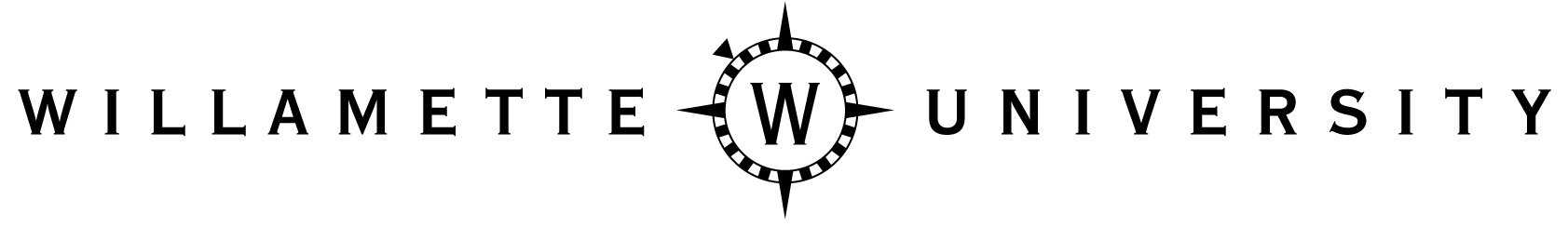     S A F E   R I D ESponsored by’s Office of Campus SafetyProvided by Yellow Cab:  503-362-2411SAFE RIDE allows you to use your  student identification card to pay for taxi services provided by Yellow Cab.To use SAFE RIDE:1. Call Yellow Cab at 503-362-2411.  Say “I’m using ’s SAFE RIDE”.2. Show the driver your valid WU ID card.  The driver will enter your name and ID number on a SAFE RIDE form.3. When you arrive, add a tip and sign the SAFE RIDE form; return it to the driver.4. The Office of Campus Safety will pay Yellow Cab and bill your student account for the total.Questions?  Call Yellow Cab at 503-362-2411, or Campus Safety at 503-370-6911